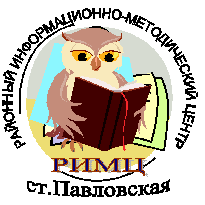 МЕТОДИЧЕСКИЙ ВЕСТНИКВЫПУСК № 5 (2)май 2010 гОб итогах районного конкурса «Юный кутюрье»15 мая 2010 года состоялся районный конкурс «Юный кутюрье». 	Конкурс позволил учащимся попробовать себя в роли конструктора, модельера, дизайнера, модели, стилиста, художника – оформителя,  проявить фантазию, художественный вкус, творческую индивидуальность, а также приобрести опыт применения технологических знаний и умений  в самостоятельной практической деятельности. Учащиеся представили на конкурс работы по следующим номинациям: «Рабочая одежда», «Плечевое изделие», «Поясное изделие», «Нарядная одежда», «Фантазия юных модельеров», «Ажурное вязание», «Вязаные изделия».	СОШ №1 Кудрявец А. - вязаный детский комплект (кофточка, брючки, шапка, пинетки), СОШ №2 Касьяненко Т. - блуза, модель с цельнокроеными рукавами, Вирченко Е. - платье, выполненное из трикотажной ткани,  Ампилогова М. – брюки, изготовленные в стиле восточных шаровар, СОШ № 3 Ильинова Я. – подушка, украшенная ажурным вязанием, СОШ № 6 Крешталь С. – вязаные салфетки, Степанищева В. – фартук, СОШ № 8 Куровская Ю. -  юбка, по конструкции  клиньевая, СОШ № 11 Кудрявцева А., Трихно Е.-   – ажурные вязаные  кофточки,  ГС(К)ОУ школа – интернат VIII вида станицы Старолеушковской Филиппова А.- юбка, изготовленная из атласной ткани, Бутко Т. – платье, выполненное с элементами декоративной отделки.По итогам конкурса места распределились следующим образом: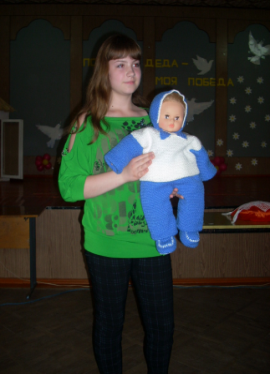 Составитель методист РИМЦ Корнейчик С.А. 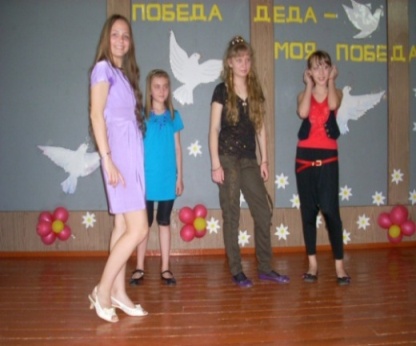 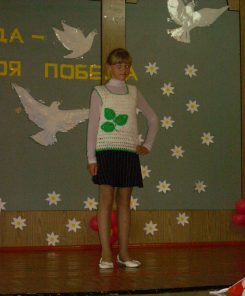 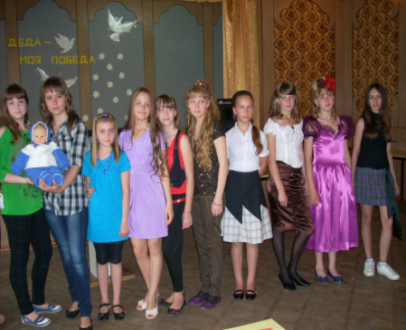 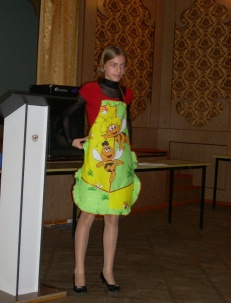 